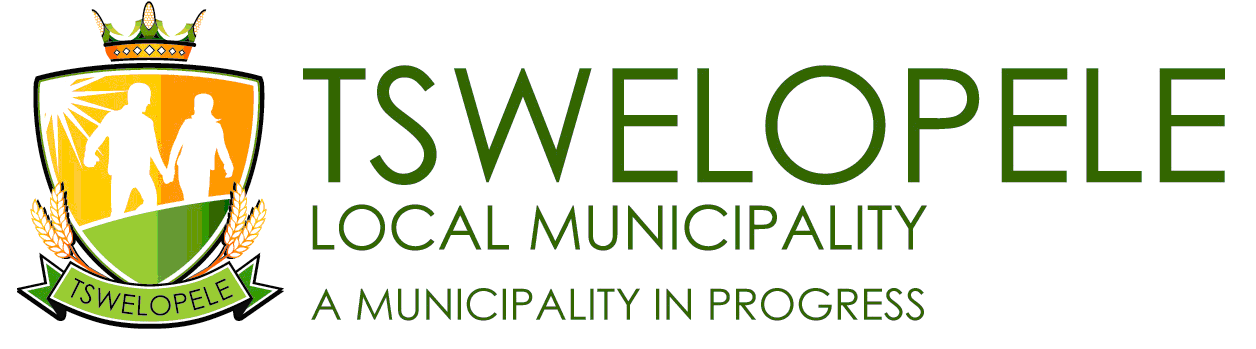 PO Box / Posbus 3	Tel:	051 853 1111BULTFONTEIN	Fax:	086 539 31839670	E-mail:	loapep@tswelopele.orgREQUEST FOR FORMAL WRITTEN PRICE QUOTATIONFWPQ 03 OF 2018/2019SUPPLY AND DELIVERY OF LAPTOP AND LAPTOP BAGS_________________________________________________________________________________________Formal written price quotations are hereby requested from competent and reputable service providers to provide:Specifications as follows:Intel Core i3 Dual Core i3-6006U 2.0Ghz 3MB L3 Cache Processor4GB DDR4 Memory on-boardSupports 12GB Max , 1 Memory slot500GB SATA Hard Drive15.6" WXGA HD (1366 x 768 resolution) LED Backlit DisplayIntel HD Graphics 520802.11ac Wireless Lan10/100/1000 Gigabit Ethernet LANBluetoothWebcam4 cell batteryFull Size Keyboard with Numpad Microsoft Windows 10,  64 bit Edition Quantity of laptops 9 and 9 top loader carry bagAll quotations must be faxed to 086 539 3183, or e-mailed at loapep@tswelopele.org not later than Wednesday, 29th of August 2018 before 12H00.The following terms and conditions shall apply:Formal written Price Quotation must be in the letterhead of the Prospective Service Provider.Delivery to be made at Head office in BultfonteinBids will be evaluated in terms of the preferential Procurement Policy Framework Act using (80/20). Allocation will be 80 preference points for price and 20 preference Points for B-BBEE.The Relevant MBD 4 forms must be completed and submitted with the quotation, which can be downloaded from the municipality’s website www. tswelopele.gov.zaBidders must submit a Valid Tax Clearance Certificate or an authorised PIN obtained at SARS.Bidders are required to, together with their quotations submit a copy of a valid B-BBEE certificate to substantiate their B-BBEE rating claims. Exempted Micro Enterprise must submit a certificate issued by registered accounting officers with a practice number or a sword Affidavit.Suppliers should be registered with Centralised Suppliers Database with National treasury and MAAA number must accompany a quotation.Prices on quotations must be valid for 30 (thirty) days from the closing date.Non-adherence to any of the conditions may lead to your quotation not to be considered.Council reserves the right to not make an appointment on an advertised request for quotation. SCM related enquires to be directed to Mrs. Puseletso Loape at 051 853 1111 Municipal Manager								22-08-2018MRE Mogopodi